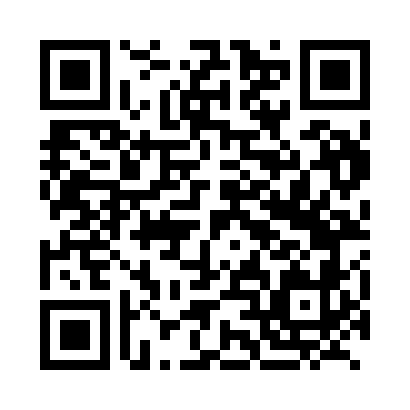 Prayer times for Kismayo, SomaliaMon 1 Apr 2024 - Tue 30 Apr 2024High Latitude Method: NonePrayer Calculation Method: Muslim World LeagueAsar Calculation Method: ShafiPrayer times provided by https://www.salahtimes.comDateDayFajrSunriseDhuhrAsrMaghribIsha1Mon5:026:1012:143:236:177:222Tue5:016:1012:133:236:167:213Wed5:016:1012:133:236:167:214Thu5:016:1012:133:236:167:215Fri5:006:0912:123:246:167:216Sat5:006:0912:123:246:157:207Sun5:006:0912:123:246:157:208Mon4:596:0912:123:246:157:209Tue4:596:0812:113:256:147:2010Wed4:596:0812:113:256:147:2011Thu4:586:0812:113:256:147:1912Fri4:586:0712:113:256:147:1913Sat4:586:0712:103:256:137:1914Sun4:576:0712:103:256:137:1915Mon4:576:0712:103:266:137:1916Tue4:576:0712:103:266:137:1817Wed4:566:0612:093:266:127:1818Thu4:566:0612:093:266:127:1819Fri4:566:0612:093:266:127:1820Sat4:566:0612:093:266:127:1821Sun4:556:0512:093:276:127:1822Mon4:556:0512:083:276:117:1823Tue4:556:0512:083:276:117:1824Wed4:546:0512:083:276:117:1725Thu4:546:0512:083:276:117:1726Fri4:546:0512:083:276:117:1727Sat4:546:0412:073:276:117:1728Sun4:536:0412:073:276:107:1729Mon4:536:0412:073:286:107:1730Tue4:536:0412:073:286:107:17